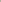 2024 年 1 月浙江省普通高校招生选考科目考试思想政治试题 一、选择题。1.  马克思、恩格斯发现了人类社会发展的一般规律，创立了唯物史观。唯物史观揭示了(   )①人民群众的历史主体作用②阶级斗争在阶级社会发展中的巨大作用③资本主义经济的运行规律④无产阶级与资产阶级利益的根本对立A. ①②                 B. ①④                 C. ②③                 D. ③④【答案】A【解析】【详解】 ①②：唯物史观揭示了人民群众的历史主体作用，揭示了阶级斗争在阶级社会发展中的巨大作用，①②符合题意。③④：剩余价值学说揭示了资本主义经济的运行规律 ，揭示了无产阶级与资产阶级利益的根本对立，③④不符合题意。故本题选 A。2.  在中国人民政治协商会议第一届全体会议上，毛泽东豪迈地宣告： “我们有一个共同的感觉，这就是我 们的工作将写在人类的历史上，它将表明：占人类总数四分之一的中国人从此站立起来了。”在这里，“我们的工作 ”指的是(   )A.  建立人民民主政权                            B.  根本变革生产关系C.  集中力量发展生产力                          D.  完成近代以来中国人民的历史任务【答案】A【解析】【详解】A：毛泽东豪迈地宣告：“我们的工作将写在人类的历史上，它将表明： 占人类总数四分之一的中国人从此站立起来了” 。“我们的工作”指的是建立人民民主政权，人民当家作主，A 符合题意。B：根本变革生产关系，是指对生产资料私有制的社会主义改造，B 不符合题意。C：党的八大规定了党和全国人民的主要任务是集中力量发展生产力，尽快把我国由落后的农业国变为先进的工业国，C 不符合题意。D：近代以来中国人民的历史任务是争取民族独立、人民解放和实现国家富强、人民幸福。“我们的工作”完成了民族独立、人民解放的任务，D 排除。故本题选 A。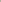 3.  新时代，我们解决了许多长期想解决而没有解决的难题，办成了许多过去想办而没有办成的大事，从“现 代化的迟到国 ”一跃成为“现代化的视觉中心 ”，靠的正是党的集中统一领导，靠的正是制度优势。由此可知(   )①中国是一个社会主义现代化国家②党的领导是中国建设社会主义现代化强国的关键③制度优势是一个国家的最大优势④中特社会主义制度是能够持续推动国家发展进步的制度A. ①③                 B. ①④                 C. ②③                 D. ②④【答案】D【解析】【详解】②④：新时代，我们解决了许多长期想解决而没有解决的难题，办成了许多过去想办而没有办成  的大事，从“现代化的迟到国” 一跃成为“现代化的视觉中心”，靠的正是党的集中统一领导，靠的正是制度优 势。 由此可知党的领导是中国建设社会主义现代化强国的关键，中特社会主义制度是能够持续推动国家发展进步的制度，②④正确。①：我国现在仍处于社会主义初级阶段，并做出了从二〇二〇年到二〇三五年基本实现社会主义现代化， 从二〇三五年到本世纪中叶把我国建成富强民主文明和谐美丽的社会主义现代化强国的战略安排，中国是一个社会主义现代化国家的说法与事实不符，①排除。③：材料强调党的领导和制度优势是推动中国建设现代化强国的重要因素，强调的是制度优势的意义，而不体现制度优势是一个国家的最大优势，③排除。故本题选 D。4.  由于各项政策措施叠加发力，全国个体工商户明显复苏。2023 年前三季度，新增个体工商户 1719.6 万 户，同比增长 11.7%；登记在册个体工商户达 1.22 亿户， 占经营主体总量的 67.3%；超过 7 万户个体工商户升级为企业。这表明我国(   )①部分经营主体的所有制经济形式在发生变化②非公有制经营主体在经营主体总量中的占比上升③个体工商户受益于“两个毫不动摇 ”的政策④非公有资产在社会总资产中具备某种量的优势A. ①②                 B. ①③                 C. ②④                 D. ③④【答案】B【解析】【详解】①：超过 7 万户个体工商户升级为企业，这表明我国部分个体工商户的个体经济所有制形式在发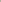 生变化，①符合题意。②：登记在册个体工商户达占经营主体总量的 67.3%，能推出非公有制经营主体在经营主体总量中的占的比重较大，不能推出占比上升，②排除。③： 由于各项政策措施叠加发力，全国个体工商户明显复苏。说明个体工商户的发展，受益于毫不动摇地鼓励、支持、引导非公有制经济发展的政策，③符合题意。④：公有资产在社会总资产中占优势，既有量的优势也有质的优势。材料也没涉及非公有资产在社会总资产中的比重问题，④排除。故本题选 B。5.  数字技术进步为经济发展增添了新动能，也带来诸如互联网平台垄断、隐私信息安全、限制数据共享等治理难题。面对此类挑战，政府应当采取的措施有(   )①转变企业经营理念②推动企业兼并重组③加强企业行为监管④依法依规进行处罚A. ①②                 B. ①③                 C. ②④                 D. ③④【答案】D【解析】【详解】③④：科学的宏观调控、有效的政府治理是社会主义市场经济体制优势的内在要求。数字技术进 步带来诸如互联网平台垄断、隐私信息安全、限制数据共享等治理难题，需要政府加强企业行为监管，依 法依规进行处罚， 以规范市场秩序，保障公平竞争，保护人民合法利益，弥补市场缺陷，③④符合题意。①：本项是企业的做法，而题意是政府应采取的措施，①不符合题意。②：推动企业兼并重组并不能解决材料中的挑战，②排除。故本题选 D。6. 2023 年 12 月中央经济工作会议强调，要以科技创新推动产业创新，特别是以颠覆性技术和前沿技术催生新产业、新模式、新动能，发展新质生产力。可见(   )①新质生产力是供给侧结构性改革的前提条件②发展新质生产力必须首先发展先进制造业③发展新质生产力是转变经济发展方式的要求④发展新质生产力必须深化供给侧结构性改革A. ①②                 B. ①③                 C. ②④                 D. ③④【答案】D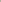 【解析】【详解】③④：要以科技创新推动产业创新，特别是以颠覆性技术和前沿技术催生新产业、新模式、新动 能，发展新质生产力，这表明发展新质生产力是转变经济发展方式的要求，发展新质生产力必须深化供给侧结构性改革，③④正确。①：供给侧结构性改革是发展新质生产力的前提条件，发展新质生产力必须深化供给侧结构性改革，该选项说法颠倒，①错误。②：发展新质生产力需要发展先进制造业，但是“必须首先发展”说法过于绝对，②排除。故本题选 D。7.  国外某汽车公司的上海超级工厂建成以来，不断扩大与本土供应商伙伴的深度合作，带动上下游企业共同发展。截至 2023 年 12 月，该工厂零部件本土化率已超 95%，本土一级供应商超过 400 家。这说明(   )①深度参与国际分工能够优化资源配置②扩大生产合作是开放发展的主要方向③内外联动有助于推动经济繁荣发展④扩大生产合作需要提高本土厂商在生产链中的占比A. ①②                 B. ①③                 C. ②④                 D. ③④【答案】B【解析】【详解】①：截至 2023 年 12 月，该工厂零部件本土化率已超 95% ，本土一级供应商超过 400 家。这说明深度参与国际分工能够优化资源配置，①正确，②：开放发展的主要方向是积极拓展进口，提升国际竞争力，营造公平的营商环境，积极参与全球治理，而不是扩大生产合作，②错误。③：国外某汽车公司的上海超级工厂建成以来，不断扩大与本土供应商伙伴的深度合作，带动上下游企业共同发展。这说明内外联动有助于推动经济繁荣发展，③正确。④：扩大生产合作不需要提高本土厂商在生产链中的占比，而要提高资源配置效率，④错误。故本题选 B。8.  下表为 2020~2022 年浙江省社会保障相关指标变动情况。数据来源：2020~2022 年浙江省国民经济与社会发展统计公报由表中信息可知，浙江省(   )①基本养老保险覆盖人数逐年增加②人均领取基础养老金逐年上升③社会救助人数逐年下降④社会救助的部分标准逐年提高A. ①②                 B. ①④                 C. ②③                 D. ③④【答案】B【解析】【详解】①：由表中信息可知，参加基本养老保险人数由 4355 万人到 4423 万人再到 4520 万人，可推出基本养老保险覆盖人数逐年增加，①符合题意。②：材料没有涉及人均领取的基础养老金情况，②不符合题意。③：社会救助是政府通过国民收入再分配，对因自然灾害和其他经济社会原因而无法维持最低生活水平的 公民给予无偿帮助，以保障其最低生活水平。 由材料信息知在册低保人数在逐年减少，但低保只是社会救助的一部分，不能必然推出社会救助人数逐年下降，③不符合题意。④：低保标准逐年提高，而社会救助包括社会低保，所以社会救助的部分标准（低保标准）逐年提高，④符合题意。故本题选 B。9. “宣传党的路线、方针、政策下基层，调查研究下基层，信访接待下基层，现场办公下基层 ”是习近平同志在福建宁德工作时制定并身体力行的工作制度。“ 四下基层 ”体现了中国共产党(   )①加强政治建设，走在时代前列②坚持实事求是，努力求真务实③坚持依法执政，力求与时俱进④牢记群众观点，贯彻群众路线A. ①②                 B. ①③                 C. ②④                 D. ③④【答案】C【解析】【详解】①：四下基层，没有体现加强政治建设，走在时代前列的知识，①不符合题意。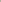 ②④：传党的路线、方针、政策下基层，调查研究下基层，信访接待下基层，现场办公下基层，深入群众，牢记群众观点，贯彻群众路线，体现了中国共产党坚持实事求是，努力求真务实，②④正确。③：坚持依法执政，力求与时俱进在材料中没有体现，③不符合题意。故本题选 C。10.  某市政协准确把握协商议事平台“基层协商的阵地、委员履职的载体、助推解决民生实事的平台 ”的功能定位，积极贯彻市委决策，协助政府办好民生实事，推动全市社会治理水平提升。这说明，人民政协(   )①是中国共产党领导下的重要机构②具有组织基层社会治理的职能③是社会主义协商民主的重要渠道④与政府既亲密合作又相互监督A. ①③                 B. ①④                 C. ②③                 D. ②④【答案】A【解析】【详解】①：某市政协积极贯彻市委决策，协助政府办好民生实事，说明人民政协是中国共产党领导下的重要机构，①符合题意。②：人民政协具有政治协商、民主监督、参政议政的职能，不具有组织基层社会治理的职能，②错误。③：某市政协准确把握协商议事平台“基层协商的阵地、委员履职的载体、助推解决民生实事的平台” 的功能 定位，说明人民政协是社会主义协商民主的重要渠道，把协商民主贯穿于政治协商、民主监督、参政议政全过程，助推解决民生实事，③符合题意。④：政府支持政协开展工作，在重大问题上征求政协的意见，人民政协监督政府工作，政府并不监督政协工作，④错误。故本题选 A。11.  新时代“枫桥经验 ”的实践要求是，按照“预防在前、调解优先、运用法治、就地解决 ”的工作思路化解矛盾纠纷，力求做到“小事不出村、大事不出镇、矛盾不上交 ”。下列选项中，体现这一要求的是(   )①某村通过展板、微信群、大喇叭广播等方式开展普法宣传②某区组织审判员、检察员下沉到基层一线，发现问题带回研究③某镇设立信访调解对接工作室，发挥调解功能，化解基层矛盾④某镇打造“一站式 ”矛盾纠纷调解平台，让群众进一扇门、调解各类纠纷A. ①②                 B. ④                   C. ②③                 D. ③④【答案】D【解析】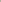 【详解】①：普法宣传有利于提高法治水平，但还没能化解矛盾纠纷，①不符合题意。②：某区组织审判员、检察员发现问题带回研究，说明没有就地解决，②不符合题意。③：按照“预防在前、调解优先、运用法治、就地解决 ”的工作思路化解矛盾纠纷要求，某镇设立信访调解对接工作室，发挥调解功能，化解基层矛盾就能够及时就地解决，③符合题意。④：某镇打造“一站式 ”矛盾纠纷调解平台，让群众进一扇门、调解各类纠纷能符合大事不出镇的要求，④符合题意。故本题选 D。12.  某城区法院充分利用辖区文化资源优势，每年自编自导自演一部话剧，把民事、刑事等不同类型的案例 搬上舞台，将法治理念、中华传统美德、社会主义核心价值观融入其中，受到百姓好评。这一做法(   )①维护了社会公平正义②促进了法治文化的传播③发挥了文化对法治建设的滋养作用④强调了法律对道德建设的促进作用A. ①②                 B. ①④                 C. ②③                 D. ③④【答案】C【解析】【详解】②③：某城区法院自编自导自演一部话剧，将中华传统美德、社会主义核心价值观、法治理念及案例融合于话剧中，促进了法治文化的传播，发挥了文化对法治建设的滋养作用，②③符合题意。①：材料没有涉及维护社会公平正义，①不符合题意。④：这一做法强调了文化对法治的作用，体现了法治与德治的融合，但没有体现法律对道德的作用，也没有体现道德对法律的作用，④不符合题意。故本题选 C。13.  近年来，各地政务服务中心纷纷设立线上线下“办不成事反映窗口 ”，由当地数据资源管理局对口管理，专门办理那些在其他政务服务窗口没有办成的事情。设立“办不成事反映窗口 ”表明，我国政府(   )①就事关群众利益的问题加大执法力度②运用现代技术手段提高政务服务效能③遵循政务诚信的基本原则保障群众的知情权④积极履行法定职责为社会提供优良的公共服务A. ①②                 B. ①③                 C. ②④                 D. ③④【答案】C【解析】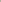 【详解】②④：各地政务服务中心纷纷设立线上线下“办不成事反映窗口”，由当地数据资源管理局对口管理， 说明我国政府运用现代互联网技术，运用大数据等技术手段提高政务服务效能，履行法定职责为社会提供优良的公共服务，方便人民群众解决在其他政务服务窗口没有办成的事情，②④符合题意。①：材料体现了就事关群众利益的问题加大服务力度，没有体现执法，①不符合题意。③：政务诚信的基本准则是公平正义，材料没有涉及公平正义与知情权，③不符合题意。故本题选 C。14.  在“九山半水半分田 ”的贵州，落后的交通曾经是长期制约发展的突出瓶颈。而今，“万桥架 ”突破山水阻隔，覆盖于千沟万壑上的“高速平原 ”持续铺就，当地生产生活发生了巨大变化。由此可见(   )①地理环境是构成社会物质生活条件的基本要素之一②生产力是生产方式中最革命、最活跃的因素③实践能创造出符合人的目的的客观事物④实践能够突破客观事物及其运动规律的制约A. ①②                 B. ①③                 C. ②④                 D. ③④【答案】B【解析】【详解】①③：在“九山半水半分田 ”的贵州，落后的交通曾经是长期制约发展的突出瓶颈。而今，“万 桥架 ”突破山水阻隔，覆盖于千沟万壑上的“高速平原 ”持续铺就，当地生产生活发生了巨大化。 由此可 见地理环境是构成社会物质生活条件的基本要素之一，实践能创造出符合人的目的的客观事物，①③符合题意。②：生产力的状况决定生产关系的性质，生产力的变化、发展，引起生产关系的变革，但材料没有涉及，因此无法体现生产力是生产方式中最革命、最活跃的因素，②不符合题意。④：规律是客观的，不能突破客观事物及其运动规律的制约，④说法错误。故本题选 B。15.  漫画《自律》（作者：词穷诗人七叔）讽刺了一种社会现象。根据马克思主义人生价值观，类似情况下的最优选择是(   )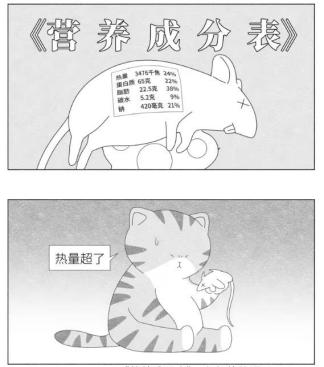 A.  恪尽职守牺牲自我                            B.  拒绝诱惑保护自我C.  恪尽职守兼顾自我                             D.  拒绝诱惑放飞自我【答案】C【解析】【详解】ABCD：漫画标题为《自律》，猫的职责是捉老鼠，而漫画中的这只猫捉到老鼠，却考虑自身的利 益，认为这只老鼠热量超标，不利于自身健康而打算放弃，看似自律，却忽视了自身的职责，启示我们要在恪尽职守的同时兼顾自我，而不是把自我利益放在第一位。C 符合题意，ABD 均与题意不符。故本题选 C。16.  工匠精神源于“工 ”这一古老职业，鬼斧神工、炉火纯青等都是对“工 ”之技艺的形象表达。社会主义 现代化建设中，诸多大国工匠以“执着专注、精益求精、一丝不苟、追求卓越 ”的精创造了一个个工程技术奇迹。工匠精神(   )①蕴含着中华民族的文化基因②集中体现了中华民族的整体风貌③是中华民族共同的精神标识④是中华民族精神和时代精神的生动诠释A. ①②                 B. ①④                 C. ②③                 D. ③④【答案】B【解析】【详解】①：工匠精神源于“工”这一古老职业，鬼斧神工、炉火纯青等都是对“工”之技艺的形象表达。工匠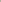 精神蕴含着中华民族的文化基因，①正确。②：中华民族精神集中体现了中华民族的整体风貌和精神特征，体现了中华民族共同的价值追求，是中华民族永远的精神火炬，而不是工匠精神，②不符合题意。③：中华文化是中华民族共同的精神标识，涵养着中华民族共同的价值观，③不符合题意。④：社会主义现代化建设中，诸多大国工匠以“执着专注、精益求精、一丝不苟、追求卓越” 的精创造了一个个工程技术奇迹。工匠精神是以爱国主义为核心的中华民族精神和以改革创新为核心的时代精神的生动诠释，④正确。故本题选 B。17. 2004 年，湮没已久的台州乱弹以一出《打瓜园》亮相第七届中国艺术节，一举斩获铜奖；次年，台州乱 弹剧团以“ 民办公助 ”形式重新成立，并建立人才培养、激励等制度。到如今，剧团已经创作、排演了多部新剧，捧得许多重量级奖杯，收获了百姓口碑。材料告诉我们(   )①普及优秀传统艺术提高了人民的道德水平②文化发展需完善公共文化服务设施③文化发展需建立健全文化创作生产体制机制④文化创作应注重提升文化产品的质量A. ①②                 B. ①③                 C. ②④                 D. ③④【答案】D【解析】【详解】③④：台州乱弹剧团以“ 民办公助”形式重新成立，并建立人才培养、激励等制度，取得了累累硕果， 说明文化发展需建立健全文化创作生产体制机制。“剧团已经创作、排演了多部新剧，捧得许多重量级奖杯，收获了百姓口碑”说明文化创作应注重提升文化产品的质量才能深得群众喜爱，③④符合题意。①：普及台州乱弹这一优秀传统艺术丰富了人们的精神世界，与提高人民的道德水平无关，①排除。②：材料没有涉及完善公共文化服务设施，②不符合题意。故本题选 D。18.  在学习《当代国际政治与经济》第一单元的综合探究活动中，小张同学搜集了《人民日报》相关信息并做了文摘：从上述文摘内容可知(   )A.  国家安全利益是国家的最高利益B.  粮食安全和军事安全比文化安全更重要C.  学习国家安全学，应优先学习农业和军事知识D.  坚持总体国家安全观，必须综合考虑多方面安全【答案】D【解析】【详解】A：国家安全利益是国家的最高利益不能概括 4 篇文摘，不具有代表性，A 不符合题意。B：我们坚持总体国家安全观，以人民安全为宗旨，以政治安全为根本，以经济安全为基础，以军事、文化、 社会安全为保障， 以促进国际安全为依托，维护各领域国家安全，不能说粮食安全和军事安全比文化安全更重要，各有其重要性，B 错误。C：国家安全学应立足交叉学科定位。说明“学习国家安全学，应优先学习农业和军事知识”错误，C 错误。D：国家安全是指国家政权、主权、统一和领土完整、人民福祉、经济社会可持续发展和国家重大利益相对 处于没有没有危险和不受内外胁迫的状态。坚持总体国家安全观，必须综合考虑军事安全、粮食安全等多方面安全，D 正确。故本题选 D。19.  十年来，共建“一带一路 ”的实践不仅增强了国与国的联系，而且带动发展中国家摆脱贫困走向现代化，进而使经济全球化突破发达国家主导的 1.0 版，走向 2.0 版。 由此可见(   )A.  共建“一带一路 ”是经济全球化深入发展的必然结果B.  共建“一带一路 ”推动经济全球化朝着平衡方向发展C.  经济全球化 1.0 版不符合经济规律，造成全球两极分化D.  经济全球化 2.0 版符合经济规律，进一步深化了国际分工【答案】B【解析】【详解】A：材料强调了共建“一带一路 ”的意义，不是强调共建“一带一路 ”的必要性，A 不符合题意。B：共建“一带一路 ”的实践不仅增强了国与国的联系，而且带动发展中国家摆脱贫困走向现代化，进而使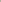 经济全球化突破发达国家主导的 1.0 版，走向 2.0 版。 由此可见共建“一带一路 ”推动经济全球化朝着平衡方向发展，B 符合题意。C：经济全球化符合经济规律，不能说经济全球化 1.0 版不符合经济规律，C 说法错误。D：材料强调共建“一带一路 ”的意义，没有强调经济全球化的积极影响，D 不符合题意。故本题选 B。20. 2023 年 10 月 7 日巴以冲突爆发以后，联合国安理会迟迟不能达成共识。中国成为安理会轮值主席后， 积极协调各方，终于促成安理会于 11 月 15 日通过第 2712 号决议，呼吁在加沙实现停火，建立人道主义走廊。 由此可见(   )①联合国安理会现有议事规则不利于各成员表达诉求②联合国安理会对维护世界和平与安全负有重要责任③中国践行多边主义，积极推动地区冲突走向和平解决④中国勇担大国责任，是联合国改革的倡导者和支持者A. ①③                 B. ①④                 C. ②③                 D. ②④【答案】C【解析】【详解】②③：中国成为安理会轮值主席后，积极协调各方，终于促成安理会通过决议，呼吁在加沙实现 停火，建立人道主义走廊，说明联合国安理会对维护世界和平与安全负有重要责任，中国积极协调各方，坚持以多边主义实现共同安全，积极推动地区冲突走向和平解决，②③符合题意。①：联合国安理会现有的议事规则有利于各成员表达诉求，①错误。④：材料没涉及联合国改革，④不符合题意。故本题选 C。21.  为监测住宅周边，小李在自家门上安装了一款采用人脸识别技术、可拍摄视频并存储的可视门铃，门铃正对着邻居小张家的卧室和阳台，下列说法中正确的是(   )①小李安装监控设施应照顾到他人的合法权益②小李安装监控设施行为已侵害小张的隐私权③小张和小李若经过人民调解达成协议，该协议具有强制执行力④小张提起诉讼，如果小李不提交答辩状，会影响法院审理案件A. ①②                 B. ①③                 C. ②④                 D. ③④【答案】A【解析】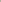 【详解】①：材料中指出小李使用具有人脸识别技术、可拍摄视频并存储的可视门铃，侵害了原告的隐私 权，这启示我们应正当、规范使用智能家居产品，避免侵害他人人格权益，小李安装监控设施应照顾到他人的合法权益，①正确。②：民事主体行使民事权利不能超过正当的界限， 不得滥用民事权利，不得侵害他人的合法权益，材料中 小李使用具有人脸识别技术、可拍摄视频并存储的可视门铃，小李安装监控设施行为已侵害小张的隐私权，②正确。③：小张和小李若经过人民调解达成协议，双方当事人如果自调解协议生效之日起三十日内共同向人民法 院申请司法确认，经人民法院依法确认有效的调解协议，该协议才具有强制执行力，否则不具有强制执行力，③错误。④：被告不提交答辩状的，不影响人民法院审理案件。小张提起诉讼，小李是被告，如果小李不提交答辩状，不会影响法院审理案件，④错误。故本题选 A。22.  某生物公司与刘某订立劳动合同。在合同中，该公司聘请刘某担任公司销售处总经理，并强制要求优先 使用刘某享有的一项发明专利。1 年后，该公司解除与刘某的劳动合同，双方发生争议。下列说法中正确的是(   )①该公司可以不经刘某同意，强制实施其发明专利②该公司与刘某之间相关合同约定，违反了劳动合同订立原则③在解除合同过程中发生争议，刘某应先向劳动保障监察部门投诉④刘某若不愿意履行双方达成的调解协议，可以申请劳动仲裁A. ①②                 B. ①③                 C. ②④                 D. ③④【答案】C【解析】【详解】②: ℼ该公司聘请刘某担任公司销售处总经理，并强制要求优先使用刘某享有的一项发明专利”，这违反了订立劳动合同的公平、平等自愿、协商一致的原则，②正确。④：发生劳动争议，不愿调解、调解不成或者达成调解协议后不履行的，可以向劳动争议仲裁委员会申请 仲裁。对于 1 年后该公司解除与刘某的劳动合同而双方发生的争议，可以申请调解，刘某若不愿意履行双方达成的调解协议，可以在一定期限内向劳动争议仲裁委员会申请劳动仲裁，④符合题意。①：未经专利权人同意，不得实施专利权人享有专利的发明创造，①说法错误。③：在解除合同过程中发生争议，刘某可以（而不是应先） 向劳动保障监察部门投诉，③说法错误。故本题选 C。23.  小马长大了，帮妈妈去商店买东西，路上遇到了一条河，小马做出的如下推理中，违背“ 同一律 ”的是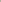 (   )A. A                    B. B                    C. C                    D. D【答案】A【解析】【详解】A：同一律要求人们在同一思维过程中，每一思想必须保持自身同一性。大前提是对“去商店的路  有没有河”作出的判断，即，论题是“去商店的路有没有河” 。而结论是对“（此路）是不是去商店的路”作出  的判断，即， 以“（此路）是不是去商店的路”为论题。 也就是说，选项 A 中的三段论，在推导的过程中， “悄悄地”偷换了论题【把“去商店的路有没有河”，偷换成了“（此路）是不是去商店的路”】，违背了“ 同一律”的要求，犯了偷换论题的错误，A 符合题目要求。B：该选项是正确的演绎推理，没有混淆概念，也没有转移论题，没有违反同一律，B 不符合题目要求。C：去商店的路都有河，所以，有些有河的路可去商店，这是换位推理，没有混淆概念，也没有转移论题，没有违反同一律，C 不符合题目要求。D：有些有河的路小马可以过去， 所以，并非所有有河的路小马过不去，这是换质推理，没有混淆概念，也没有转移论题，没有违反同一律，D 不符合题目要求。故本题选 A。24. “如果寒潮到来，气温就会明显下降。 ”由此可推出(   )A.  气温明显下降，那么寒潮到来B.  气温没明显下降，那么寒潮没到来C.  要么寒潮到来，要么气温明显下降D.  除非寒潮到来，否则气温不会明显下降【答案】B【解析】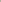 【详解】A：“如果寒潮到来，气温就会明显下降。”这是一个充分条件的假言判断。“气温明显下降，那么寒潮到来”这是运用了肯定后件式的推理，是错误的推理，A 错误。B：本项是运用了充分条件假言推理的否定后件式，是一种有效的推理，B 正确。C：“要么寒潮到来，要么气温明显下降” ，这是一个不相容选言判断，表明“寒潮到来”与“气温明显下降” 只 能选其一。而“如果寒潮到来，气温就会明显下降。”表明有“寒潮到来”这情况一定会有“气温就会明显下降”这种情况，C 错误。D：“ 除非寒潮到来，否则气温不会明显下降”可推出“ 只有寒潮到来，气温才会明显下降”，“寒潮到来”是“气 温下降” 的必要条件，而材料中“寒潮到来”是“气温就会明显下降” 的充分条件，二者表述意思不一致，D 错误。故本题选 B。二、非选择题。25.  针对部分人大代表对司法工作尤其是基层司法工作不熟悉的实际，某市人大常委会探索把人大代表 履职阵地延伸至司法工作的基层末端，试点在基层司法机关设立“专业社 ”的人大司法监督联络站。联络  站邀请人大代表开展旁听评议案审、监督案件执行、参与调解等履职活动，为人大代表知情知政、开展监督提供了便利平台。结合材料，运用《政治与生活》中的相关知识，说明把人大代表履职阵地延伸至司法工作的基层末端的意义。【答案】把人大代表履职阵地延伸至司法工作的基层末端，为人大代表开展监督提供了便利平台，促进司 法公正；方便人大代表开展相关履职活动，更好地发挥人大代表的作用，推动人大工作发展；为人大代表 知情知政、开展监督提供便利，有利于司法机关、人大代表密切联系群众，更好地为人民服务，进一步体现党领导下的人民民主和依法治国的统一。【解析】【分析】背景素材：人大司法监督联络站考点考查：公正司法、人民代表大会制度、党的领导、人民当家作主和依法治国的统一能力考查：描述和阐释事物、论证和探究问题核心素养：政治认同、科学精神【详解】第一步：审设问。明确主体、知识范围、问题限定和作答角度。本题的设问为意义类，找不同客体，分别对谁有意义， 由直接到间接、由小及大， 由近及远。第二步：审材料。提取关键词，链接教材知识。关键词①：试点在基层司法机关设立“专业社” 的人大司法监督联络站，为人大代表开展监督提供了便利平台→可联系促进司法公正。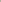 关键词②：联络站邀请人大代表开展旁听评议案审、监督案件执行、参与调解等履职活动→可联系更好地发挥人大代表的作用，推动人大工作发展。关键词③：为人大代表知情知政、开展监督提供了便利平台→可联系有利于司法机关、人大代表密切联系群众，更好地为人民服务，进一步体现党领导下的人民民主和依法治国的统一。第三步：整合信息，组织答案。注意设问限定以及教材知识与材料、时政信息等相结合。26.  阅读材料，回答问题。材料一  “千万工程 ”是习近平同志任浙江省委书记时在深入调查研究基础上启动、各级党委齐抓共  管的重大工程。工程实施 20 年来，经历了从部分乡村到全省域乡村的扩展，从乡村环境治理到美丽乡村建 设再到努力实现共同富裕的变化，如今正向全面打造乡村振兴浙江样板推进。工程的实施使浙江大地发生了美丽蝶变。材料二  A 村党支部委员会和村民委员会结合本村实际实施“千万工程 ”，统一规划开发，先提升农村 人居环境，再引入高品质业态，盘活闲置资源。如今的 A 村已从“脏乱差 ”变成了“绿富美 ”，“宾客闹盈盈、群众喜盈盈、 口袋满盈盈 ”。（1）判断“千万工程 ”实施以来浙江乡村是否发生了质变，并说明理由。（2）运用“社会存在与社会意识 ”的知识，说明 A 村为什么会改变面貌。（3）说明 A 村的实践如何体现新时代坚持和发展中国特色社会主义的基本方略。（答两项）【答案】（1）是。质变是事物根本性质（性质、本质属性、本质等）的变化。（可替代：质变是事物由一种 质态向另一种质态的转变；或者质变是一种根本的、显著的变化）从美丽乡村建设来看，“千万工程 ”实施二十年后，浙江乡村已完成环境整治，变成美丽乡村，发生了质变。否。质变是事物根本性质（性质、本质属性、本质等）的变化。（可替代：质变是事物由一种质态向另一种 质态的转变；或者质变是一种根本的、显著的变化）从全面打造乡村振兴浙江样板来看（若写成共同富裕给 1 分），“千万工程 ”实施二十年后，浙江乡村依然在向这一 目标迈进，还处于量变过程。（2）①社会意识反映社会存在（替代：社会存在决定社会意识，或社会意识是对社会存在的反映，或有什 么样的社会存在就有什么样的社会意识，或社会意识决定于社会存在），A 村结合本村实际，制定实施“千 万工程 ”的统一规划。②先进的社会意识对社会发展起推动作用。（替代：社会意识具有相对独立性或对社 会存在具有反作用）A 村根据“千万工程 ”的目标和要求制定统一规划，并进行开发建设（可用先提升农村人居环境，再引入高品质业态，盘活闲置资源代替），使该村改变面貌。（3）A 村在村党支部委员会领导下实施“千万工程 ”，坚持了党对一切工作的领导（党的领导/党的全面领 导）；A 村大力改善人居环境，提高人民生活水平（A 村宾客闹盈盈、群众喜迎迎、 口袋满盈盈），坚持了以 人民为中心。或者 A 村大力改善人居环境，从脏乱差变成绿富美坚持了新发展理念或人与自然和谐共生（共处）。A 村大力改善人居环境，（A 村宾客闹盈盈、群众喜迎迎、 口袋满盈盈）坚持了在发展中保障和改善民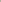 生。【解析】【分析】背景素材：“千万工程”考点考查：发展观、社会存在与社会意识、习近平新时代中国特色社会主义思想能力考查：获取和解读信息、调动和运用知识、描述和阐释事物核心素养：政治认同、科学精神【小问 1 详解】第一步：审设问。明确主体、知识范围、问题限定和作答角度。本题的设问为判断说明类，用质变的含义结合材料进行分析并下结论即可。第二步：审材料。提取关键词，链接教材知识。关键词①：从美丽乡村建设来看，“千万工程”实施二十年后，浙江乡村已完成环境整治，变成美丽乡村→可联系发生了质变，质变是事物根本性质（性质、本质属性、本质等）的变化；浙江乡村已完成环境整治，变成美丽乡村关键词②：如今正向全面打造乡村振兴浙江样板推进→可联系没有发生质变，质变是事物根本性质（性质、本质属性、本质等）的变化；浙江乡村依然在向共同富裕这一 目标迈进。第三步：整合信息，组织答案。注意设问限定以及教材知识与材料、时政信息等相结合。【小问 2 详解】第一步：审设问。明确主体、知识范围、问题限定和作答角度。本题的设问为原因类，从必要性和重要性角度分析作答。第二步：审材料。提取关键词，链接教材知识。关键词①：结合本村实际实施“千万工程” ，统一规划→可联系社会存在决定社会意识；关键词②：统一规划开发，先提升农村人居环境，再引入高品质业态，盘活闲置资源。如今的 A 村已从“脏 乱差”变成了“绿富美” ，“ 宾客闹盈盈、群众喜盈盈、 口袋满盈盈”→可联系先进的社会意识对社会发展起推动作用；第三步：整合信息，组织答案。注意设问限定以及教材知识与材料、时政信息等相结合。【小问 3 详解】第一步：审设问。明确主体、知识范围、问题限定和作答角度。本题的设问为体现类，结合 A 村的实践分析“十四个坚持” 中的两项即可。第二步：审材料。提取关键词，链接教材知识。关键词①：A 村在村党支部委员会领导下实施“千万工程”→可联系坚持党对一切工作的领导；关键词②：A 村大力改善人居环境，再引入高品质业态，盘活闲置资源。从“脏乱差”变成了“绿富美” ，“ 宾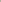 客闹盈盈、群众喜盈盈、 口袋满盈盈”→可联系坚持以人民为中心或坚持新发展理念、人与自然和谐共生、在发展中保障和改善民生；第三步：整合信息，组织答案。注意设问限定以及教材知识与材料等相结合。27.  父亲去世后，30 岁的小赵不愿赡养有扶养关系的继母江某。经乡政府协调，小赵、小赵堂弟赵小  华与江某达成书面供养协议。协议约定：小赵放弃继承权；由赵小华负担江某的生活、生病及死后安葬事  宜，江某所有的 5 间旧房由赵小华继承；在江某丧失或者部分丧失民事行为能力时，由赵小华履行监护职  责。达成协议后，江某与赵小华一家共同生活，直至 2023 年 3 月去世。同年 5 月，因附近小学扩建，县政 府欲对江某原居住的旧房实施征收补偿。小赵得知后，向县人民法院提起诉讼，主张将原属江某房产 2/5份额归其所有。结合材料，运用《法律与生活》中的相关知识，回答下列问题：（1）指出江某将赵小华确认为自己的监护人是否合法，并说明理由。（2）指出县人民法院是否应当支持小赵的诉讼请求，并说明理由。【答案】（1）合法。为防止老年人的合法权益受损，民法典规定了成年意定监护制度。本案中，江某作为 具有完全民事行为能力人的成年人，通过协商与其亲属赵小华签订了书面协议，确定自己的监护人，符合成年意定监护制度的规定。（2）否，其一，法律尊重死者生前通过遗嘱（或者遗赠扶养协议）方式处分个人合法财产的意愿，本案中， 小赵堂弟赵小华与江某达成供养协议符合法律规定。其二，小赵出尔反尔提出的诉讼主张，违背了合同履行的诚信原则。【解析】【分析】背景素材：扶养赡养法律纠纷考点考查：在和睦家庭中成长、订约履约诚信为本能力考查：描述和阐释事物、论证和探究问题核心素养：政治认同、法治意识【小问 1 详解】第一步：审设问。明确主体、知识范围、问题限定和作答角度。本题的设问要求可转换为江某将赵小华确 认为自己的监护人是否合法，并说明理由，注意作答主体为考生，需要调用在和睦家庭中成长的有关知识，从原因角度分析作答。第二步：审材料。提取关键词，链接教材知识。第 1 小问：关键词：江某将赵小华确认为自己的监护人是否合法→可联系合法；第 2 小问：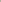 关键词：在江某丧失或者部分丧失民事行为能力时， 由赵小华履行监护职责→可联系江某作为具有完全民 事行为能力人的成年人，通过协商与其亲属赵小华签订了书面协议，确定自己的监护人，符合成年意定监护制度的规定；第三步：整合信息，组织答案。【小问 2 详解】第一步：审设问。明确主体、知识范围、问题限定和作答角度。本题的设问要求可转换为人民法院是否应 当支持小赵的诉讼请求，并说明理由，注意作答主体为考生，需要调用在和睦家庭中成长、订约履约诚信为本的有关知识，从原因角度分析作答。第二步：审材料。提取关键词，链接教材知识。第 1 小问：关键词：县人民法院是否应当支持小赵的诉讼请求→可联系不支持；第 2 小问：关键词：经乡政府协调，小赵、小赵堂弟赵小华与江某达成书面供养协议→可联系教材知识法律尊重死者生前通过遗嘱（或者遗赠扶养协议）方式处分个人合法财产的意愿，合同履行的诚信原则；第三步：整合信息，组织答案。28.  植物能听见声音吗？《生态学通讯》（Ecology letters）于 2019 年发表了一项重要研究成果，引起 广泛关注。某研究团队分组测试了 650 株开花的月见草对 2 中不同频率声音的反应。结果显示， 当月见草  周围存在蜜蜂的嗡嗡声（0.2-0.5kHZ）或录音机播放蜜蜂的低频（0.05-1kHZ）或高频音时，花蜜糖分的浓 度会在 3 分钟内平均增加约 20%。当出现中频（34-35kHZ）或高频（158-160kHZ）声波时，花蜜糖分无明显 变化。研究者由此得出结论，月见草可以快速响应蜜蜂的嗡嗡声或类似蜜蜂的低频音。此研究结果又为后续研究提供了基础和指导。结合材料，运用《逻辑与思维》中的相关知识，说明这一研究过程是如何体现分析与综合的辩证关系的。【答案】分析是综合的基础，综合是分析的先导；分析为综合做准备，综合的结果又指导人们继续对事物 进行新的分析。研究目的指导着研究方法的制定和实施。研究结果的得出以各组实验的具体数据和各组间实验结果的对比分析为基础。研究结果又为将来的科研活动提供了基础，并指导研究者新的研究实践。【解析】【分析】背景素材：对植物是否能听见声音的研究考点考查：分析与综合的辩证关系能力考查：描述和阐述事物、论证和探究问题核心素养：科学精神【详解】第一步：审设问，明确主体、作答范围、问题限定和作答角度。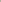 本题属于分析说明类主观题，需调用分析与综合的辩证关系的相关知识结合材料有效信息分析作答。第二步：审材料，提取关键词，链接教材知识。关键词①：通过研究分析而得出结论，月见草可以快速响应蜜蜂的嗡嗡声或类似蜜蜂的低频音。此研究结 果又为后续研究提供了基础和指导→可联系分析是综合的基础，综合是分析的先导；分析为综合做准备，综合的结果又指导人们继续对事物进行新的分析。第三步：整合信息，组织答案。注意设问限定以及教材知识与材料、时政信息等相结合。29.  跨国公司既是经济全球化的重要载体，又是国际政治中一支不可忽视的力量。材料一：学者 X 指出，冷战后跨国公司迅猛发展的 30 年，是全球经济联系最为紧密的 30 年，也是国  际社会最为和平的 30 年。近年来，曾在俄乌两地谋得暴利的能源产业巨头，频繁穿梭于莫斯科、基辅之间，成了和平使者。材料二：学者 Y 认为，当今世界并不安宁，丛林法则仍有市场。国际冲突背后往往隐伏着跨国公司攫取利益的身影。为了紧俏的石油资源，美国能源巨头们多次促成白宫武装介入海湾地区；还是为了石油，美国美孚石油公司和英荷壳牌公司各自站在玻利维亚和巴拉圭两国背后，深度参与了一场持续 3 年的战争。 你所在班级将举行一场辩论赛，辩题为“跨国公司促进世界和平/跨国公司阻碍世界和平” 。请你选择一方立场，结合材料（可不局限于材料），运用《当代国际政治与经济》中的相关知识，写一篇立论陈词。要求：（1）知识和素材运用恰当；论证路径清晰。（2）观点明确；逻辑严密；条理清晰；表达流畅；300 字以内。【答案】本题比较开放，言之有理即可。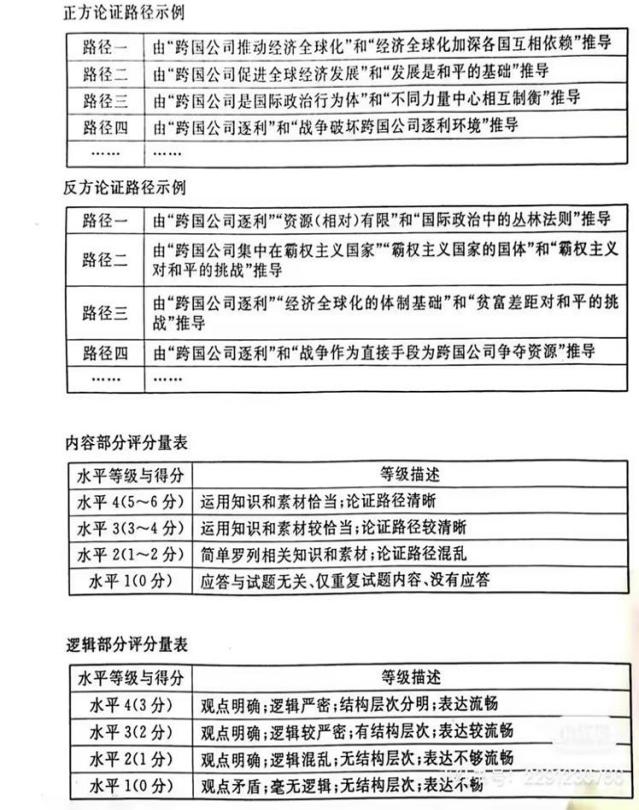 【解析】【分析】背景材料：跨国公司既是经济全球化的重要载体，又是国际政治中一支不可忽视的力量考查知识：跨国公司、经济全球化、和平与发展的关系等考查能力：调动和运用知识、描述和阐释事物学科素养：政治认同、公共参与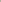 【详解】本题属于开放探究题。知识限定为《当代国际政治与经济》，属于观点驳斥试题，要求选择一方立场，结合材料（可不局限于材料），写一篇立论陈词。回答需要调用多个角度，言之有理、紧扣要求。选择正方跨国公司促进世界和平，可从跨国公司对经济全球化、经济全球化下各国间经济联系日日紧密、跨国公司的作用等角度作答。选择反方跨国公司阻碍世界和平，可从跨国公司的消极作用、跨国公司逐利、加剧经济动荡等角度作答。言之有理即可。指标年份参加基本养老 保险人数（万人）养老保险基础养老金最低标准（元/月）在册低保人数（万人）低保标准（元/每人每月）2020435516561.48862021442318059.39412022452019056.410832023 年 9 月 18 日国家安全学应立足交叉学科定位。——摘自《加快推进国家安全学创新发展》2023 年 10 月 9 日强国必先强军，军强才能国安。——摘自《军强国安护和平》2023 年 10 月 11 日2023 年 10 月 28 日宣传思想文化工作事关党的前途命运， 事关国家长治久安，事关民族凝聚力和 向心力。——摘自《深入学习贯彻习近平文化思想》要始终把保障国家粮食安全摆在首位……确保平时产得出、供得足，极 端情况下顶得上、靠得住。——摘自《着力提高粮食综合生产能力》A.去商店的路有河，此路有河，所以，此路是去商店的路。B.去商店路上的河小马都可以过去，此河在去商店的路上， 所以，此河小马可以过去。C.去商店的路都有河，所以，有些有 河的路可去商店。D.有些有河的路小马可以过去，所以，并非所 有有河的路小马过不去。